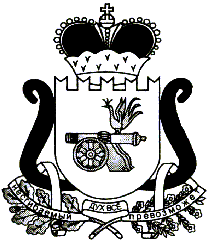         Контрольно-ревизионная комиссия муниципального образования«Ельнинский район» Смоленской областиЗАКЛЮЧЕНИЕ № 65по результатам проверки отчета об исполнении бюджета Коробецкого   сельского поселения Ельнинского района Смоленской области за 9 месяцев 2023 годаг. Ельня							                                   08.11.2022 г.Настоящее заключение к отчёту об исполнении бюджета Коробецкого сельского поселения Ельнинского района Смоленской области за 9 месяцев 2023 года подготовлено в соответствии со ст. 264.2 Бюджетного кодекса Российской Федерации, п. 1.14 Плана работы Контрольно-ревизионной комиссии муниципального образования «Ельнинский район» Смоленской области на 2023 год, Положением о бюджетном процессе в Коробецком сельском поселении Ельнинского района Смоленской области.  Анализ отчета об исполнении бюджета проведен в следующих целях: - сопоставление утвержденных показателей бюджета сельского поселения за 9 месяцев 2023 года с годовыми назначениями, а также с показателями за аналогичный период предыдущего года; - выявление возможных несоответствий (нарушений) и подготовка предложений, направленных на их устранение.   Анализ изменений параметров бюджета сельского поселения 
за 9 месяцев 2023 года	Решением Совета депутатов Коробецкого  сельского поселения Ельнинского района Смоленской области от 20.12.2022 г. № 23 «О бюджете Коробецкого  сельского поселения Ельнинского района Смоленской области на 2023 год и на плановый период 2024 и 2025 годов» общий объем доходов утвержден в сумме 9352,2 тыс. рублей (в том числе объем безвозмездных поступлений в сумме 5193,1 тыс. рублей), общий объем расходов в сумме 9352,2 тыс. рублей, дефицит (профицит) бюджета отсутствует. В течение отчетного периода в решение о бюджете дважды вносились изменения. В результате которых основные показатели бюджета сельского поселения составили: - по доходам в сумме 9347,1 тыс. рублей (в том числе объем безвозмездных поступлений в сумме 5188,0 тыс. рублей);-  по расходам в сумме 10681,1 тыс. рублей;- дефицит бюджета в сумме 1334,0 тыс. рублей.Анализ исполнения бюджета сельского поселения за 9 месяцев 2023 годаИсполнение бюджета сельского поселения за 9 месяцев 2023 года представлено в Таблице № 1.Таблица № 1                                                                                                       (тыс. рублей)Бюджет сельского поселения за 9 месяцев 2023 года исполнен с превышением расходов над доходами (дефицитом бюджета) в сумме 677,8 тыс. рублей. По итогам аналогичного отчетного периода прошлого года бюджет был исполнен с профицитом.Анализ исполнения доходов бюджета сельского поселения за 9 месяцев 2023 года Уточненный бюджет сельского поселения на 2023 год по доходам исполнен в течение отчетного периода в сумме 6730,0 тыс. рублей или  на 72,0% по отношению к плановым бюджетным назначениям. По сравнению с аналогичным показателем прошлого года темпы его роста сократились на 422,8 тыс. рублей  (5,9%). Показатели  исполнения бюджета в разрезе источников доходов приведены в Таблице № 2.Таблица № 2                 							       (тыс. рублей)В общем объеме всех доходов сельского поселения налоговые и неналоговые поступления имеют удельный вес 42,4%. В отчетном периоде они исполнены в сумме 2853,7 тыс. рублей или на 85,4% к плановым бюджетным назначениям. Анализ этого показателя выявил сокращение темпов роста в сравнении с аналогичным отчетным периодом прошлого года на 487,2 тыс. рублей, что составляет 14,6%.За 9 месяцев 2023 года исполнение по налоговым поступлениям сложилось в сумме 2674,4 тыс. рублей, что составило 64,3%  к годовым назначениям.  Их доля в структуре налоговых и неналоговых доходов составила 93,7%. За 9 месяцев 2023 года неналоговые доходы в бюджет Коробецкого  сельского поселения поступили в сумме 179,2 тыс. рублей в виде доходов, получаемых в виде арендной платы. Анализ исполнения доходной части бюджета сельского поселения за 9 месяцев 2023 года показал, что в общем объеме всех доходов по-прежнему преобладают безвозмездные поступления, это 57,6%. В отчетном периоде они исполнены в сумме 3876,3 тыс. рублей или на 74,7% по отношению к плановым бюджетным назначениям.  Анализ исполнения расходов бюджета сельского поселения за 9 месяцев 2023 года Исполнение бюджета сельского поселения по расходам за 9 месяцев 2023 года составило 7407,8 тыс. руб. или 69,4% по отношению к плановым бюджетным назначениям. Темпы роста показателя расходования бюджетных средств сельского поселения в отчетном периоде увеличились на 1762,0 тыс.руб. (на 31,2%), по сравнению с аналогичным периодом прошлого года. Бюджетные средства, запланированные к освоению в 4-м квартале 2023 года, составили  3273,3 тыс. рублей.  Сведения по исполнению расходной части бюджета сельского поселения в разрезе разделов (подразделов) приведены в Таблице № 3. Таблица № 3                                                  			                                (тыс.рублей)По разделу 0100 «Общегосударственные вопросы» исполнение бюджета составило 5041,4 тыс. рублей или 69,1% к плановым бюджетным назначениям. Удельный вес расходов по анализируемому разделу в структуре всех расходов сельского поселения составил в отчетном периоде 68,1%.     По разделу 0200 «Национальная оборона» исполнение составило 40,5 тыс. рублей или 55,3% по отношению к плановым бюджетным назначениям. Расходование бюджетных средств было осуществлено в полном объеме по подразделу 0203 «Мобилизационная и вневойсковая подготовка». Доля расходов по данному разделу в структуре всех расходов сельского поселения составила 0,6%.	  Освоение бюджетных средств по разделу 0300 «Национальная безопасность и правоохранительная деятельность» в отчетном периоде запланировано по подразделу 0310 «Защита населения и территории от чрезвычайных ситуаций природного и техногенного характера, пожарная безопасность» в сумме 10,0 тыс. рублей. Исполнения не было. 	  Раздел  0400 «Национальная  экономика» за 9 месяцев 2023 года был исполнен в сумме 1714,6 тыс. рублей или на 75,4% к плановым бюджетным назначениям. По сравнению с прошлым годом темпы роста расходов в этом разделе выросли в 2,3 раза или на 969,5 тыс. рублей. Доля анализируемого раздела в общем объеме расходов сельского поселения за отчетный период составила 23,2%.	  По разделу 0500 «Жилищно-коммунальное хозяйство» исполнение в отчетном периоде  составило 386,2 тыс. рублей или 54,5% по отношению к плановым бюджетным назначениям, что в структуре всех расходов сельского поселения занимает долю в 5,2%.   По разделу 0700 «Образование» исполнение расходной части бюджета осуществлялось по подразделу 0706 «Высшее образование» и составило 34,0 тыс. рублей или 100,0%  к плановым назначениям. Удельный вес данного раздела в общем объеме расходов за 9 месяцев 2023 года составляет 0,5%. По разделу 1000 «Социальная политика» исполнение в отчетном периоде  составило 191,1 тыс. рублей или 66,4% по отношению к плановым бюджетным назначениям, что в структуре всех расходов сельского поселения занимает долю в 2,6%. 	 В соответствии с требованиями ч. 5 ст. 264.2 Бюджетного кодекса Российской Федерации отчет об исполнении бюджета Коробецкого  сельского поселения Ельнинского района Смоленской области за 9 месяцев 2023 года утвержден Постановлением Администрации Коробецкого сельского поселения Ельнинского района Смоленской области от 26.10.2023 г. № 42, с общим объемом доходов 6730011 руб. 18 коп., с общим объёмом расходов 7407803 руб. 50 коп., с дефицитом  бюджета 677792 руб. 32 коп., что соответствует данным, установленным в ходе проведения экспертизы, а так же данным отчета об исполнении бюджета Коробецкого сельского поселения Ельнинского района Смоленской области по состоянию на 01.10.2023 года.	 По итогам отчетного периода просроченной и долгосрочной кредиторской задолженности нет, обязательств по судебным решениям и исполнительным документам не возникло.Отчет об исполнении бюджета Коробецкого сельского поселения Ельнинского района Смоленской области за 9 месяцев 2023 года не требует доработки. В связи с чем, Контрольно-ревизионная комиссия муниципального образования  «Ельнинский район» Смоленской области рекомендует Совету депутатов Коробецкого сельского поселения принять к сведению отчет об исполнении бюджета Коробецкого сельского поселения Ельнинского района Смоленской области за 9 месяцев 2023 года.Инспектор  Контрольно-ревизионной Комиссии  муниципального   образования «Ельнинский район» Смоленской области    	                                               Е.П. Ковалева НаименованиеИсполнено за 9 мес. 2022г2023 год2023 год2023 год2023 годНаименованиеИсполнено за 9 мес. 2022гПланИсполнение  (%)к плануТемпы роста (%)к 9 мес. 2022г.Всего  доходов, в том числе:7152,89347,16730,072,094,1Налоговых  и неналоговых поступлений3340,94159,12853,768,685,4Безвозмездных поступлений3811,95188,03876,374,7101,7Всего расходов5645,810681,17407,869,4131,2Дефицит (профицит)1507,0-1334,0-677,8--НаименованиеИсполненоза 9 мес. 2022г2023 год2023 год2023 год2023 год2023 год2023 год2023 годНаименованиеИсполненоза 9 мес. 2022гПланИсполнениеИсполнениеИсполнениеТемпы ростаТемпы ростаУдельный вес в общем показателеНаименованиеИсполненоза 9 мес. 2022гПланза 9 мес. 2023к плану(%)Неосвоенные средства « - » превышение(абсол)к 9 мес. 2022г.(%)к 9 мес. 2022г.Удельный вес в общем показателеИтого  доходов, в том числе:7152,89347,16730,094,12617,1-422,894,1100,0Всего налоговых и неналоговых поступлений:3340,94159,12853,785,41305,4-487,285,442,4Налоговых поступлений, в т.ч.:3264,14159,12674,464,31484,7-589,781,993,7Налог на доходы физических лиц398,7597,8469,778,6128,1+71,0117,817,6Доходы от уплаты акцизов по подакцизным товарам (продукции)1335,41637,81379,284,2258,6+43,8103,351,6Единый сельскохозяйственный налог-0,90,036,0--36,0+36,9-1,4Налог на имущество физических лиц 47,1115,66,15,3109,5-41,013,00,2Земельный налог1483,81807,9783,443,31024,5-700,452,829,3Неналоговых поступлений, в т.ч.:76,80,0179,2--179,2+102,4233,36,3Доходы, получаемые в виде арендной либо иной платы за передачу в возмездное пользование государственного и муниципального имущества (за искл. имущества гос.мун. унитарных предприятий)76,80,0179,2--179,2+102,4233,3100,0Всего безвозмездных  поступлений:3811,95188,03876,374,71311,7+64,4101,757,6Дотации бюджетам сельских поселений на выравнивание бюджетной обеспеченности3779,15114,73835,875,01278,9+56,7101,599,0Субвенции бюджетам сельских поселений на осуществление первичного воинского учета на территориях, где отсутствуют военные комиссариаты32,873,340,555,332,8+7,7123,51,0НаименованиеИсполненоза 9 мес. 2022г.2023 год2023 год2023 год2023 год2023 год2023 год2023 годНаименованиеИсполненоза 9 мес. 2022г.ПланИсполнениеИсполнениеИсполнениеТемпы ростаТемпы ростаУдельный вес в общем показателеНаименованиеИсполненоза 9 мес. 2022г.Планза 9 мес. 2023г.% (относ) планаНеосвоенные средства « - » превышение(абсол.)к 9 мес. 2022г.% (относ)к 9 мес. 2022г.Удельный вес в общем показателеИтого  расходов, в том числе:5645,810681,17407,869,43273,3+1762,0131,2100,00100 «Общегосударственные вопросы», в т.ч.:4562,67294,95041,469,12253,5+478,8110,568,10102 «Функционирование высшего должностного лица субъекта РФ и муниципального  образования»407,1636,2420,166,0216,0+13,0103,28,30104 «Функционирование Правительства РФ, высших исполнительных органов государственной власти субъектов РФ, местных администраций»  4029,86605,44598,669,62006,8+568,8114,191,20106 «Обеспечение деятельности финансовых, налоговых и таможенных органов и органов финансового (финансово-бюджетного) надзора»31,933,322,771,210,7-9,271,20,50107 «Обеспечение проведения выборов (референдумов)»93,80,00,0---93,80,0-0111 «Резервные фонды»0,020,00,0-20,0---0200 «Национальная оборона»32,873,340,555,332,8+7,7123,50,60203 «Мобилизационная и вневойсковая подготовка»32,873,340,555,332,8+7,7123,5100,00300 «Национальная безопасность и правоохранительная деятельность»0,010,00,0-10,0---0310 «Защита населения и территории от чрезвычайных ситуаций природного и техногенного характера, пожарная безопасность»0,010,00,0-10,0---0400 «Национальная экономика», в т.ч.: 745,12272,81714,675,4558,2+969,5230,123,20409 «Дорожное хозяйство (дорожные фонды)» 745,12271,81714,675,5557,2+969,5230,1100,00412 «Другие вопросы в области национальной экономики»0,01,00,0-1,0--0,00500 «Жилищно-коммунальное хозяйство», в т.ч.:115,3708,1386,254,5321,9+270,9335,05,20502 «Коммунальное хозяйство»34,0157,698,462,459,2+64,4289,425,50503 «Благоустройство»81,3550,5287,852,3262,7+206,5354,074,50700 «Образование»17,034,034,0100,00,0+17,0200,00,50706 «Высшее образование»17,034,034,0100,00,0+17,0200,0100,01000 «Социальная политика», в т.ч.:173,0288,0191,166,496,9+18,1110,52,61001 «Пенсионное обеспечение»173,0288,0191,166,496,9+18,1110,5100,0